ALLEGATO 2 - CINGHIALI    Piano regionale di monitoraggio nella fauna selvatica Emilia-Romagna – 2021/2022(da utilizzare per cinghiali deceduti)Data del prelievo: __________  Nome e recapito segnalatore:_____________________________  Tel.: ______________________Ente di appartenenza: ________________________________________________ Località del ritrovamento: _______________________________________ Comune:__________________Prov.:____Stato di conservazione: ________________   Coord. Geog. WGS84: Lat: ___,____________; Long:___,____________Soggetto: 	 morto per incidente stradale 		 morto per altra causa   *Campo da compilare obbligatoriamente   °Per la determinazione dell’età rilevare sulla mandibola il numero di molari; tali denti, che in senso antero-posteriore occupano le         posizioni dal 4° al 6° posto, si distinguono per avere due file di cuspidi (punte): 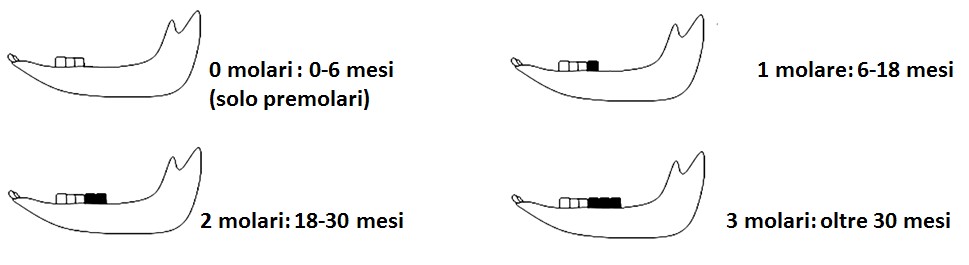 Segni clinici rilevati: imbrattamento perineo          sintomatologia nervosa (perdita equilibrio, comportamento alterato) malformazioni scheletriche   lesioni della cute: descrivere_____________________________________ scolo nasaleAltro:________________________________________________________________________________________________________________________________________________________________________________________________Oltre alle analisi previste per i cinghiali dal piano di monitoraggio regionale (allegato 2/bis), si richiede: 	  PSA      brucellosi (utero,testicoli,milza)    tubercolosi (lesioni)    Influenza suina da polmoni    __________________________    _____________    _____________   _____________   _____________Data di invio: _____________						Firma ________________________NB per accettazione IZSLER: vedere istruzioni per accettazione campioni Piano PSA.Di norma ciascun cinghiale deve essere conferito a IZSLER accompagnato da una specifica scheda SINVSA per “Sorveglianza Peste Suina Africana nei Suini Selvatici” stampata precompilata dal veterinario USL. I campioni devono essere registrati singolarmente in DARWin ciascuno con codice della relativa scheda SINVSA (o codice a barre). Inviare sempre copia della scheda e/o del presente verbale al SEER.N. camp.Tipo campione prelevatoEtà °(0-6mesi / 6-18 mesi / 18-30 mesi / > 30 mesi)Sesso*1 Milza    Sangue    Carcassa    Altro:______________